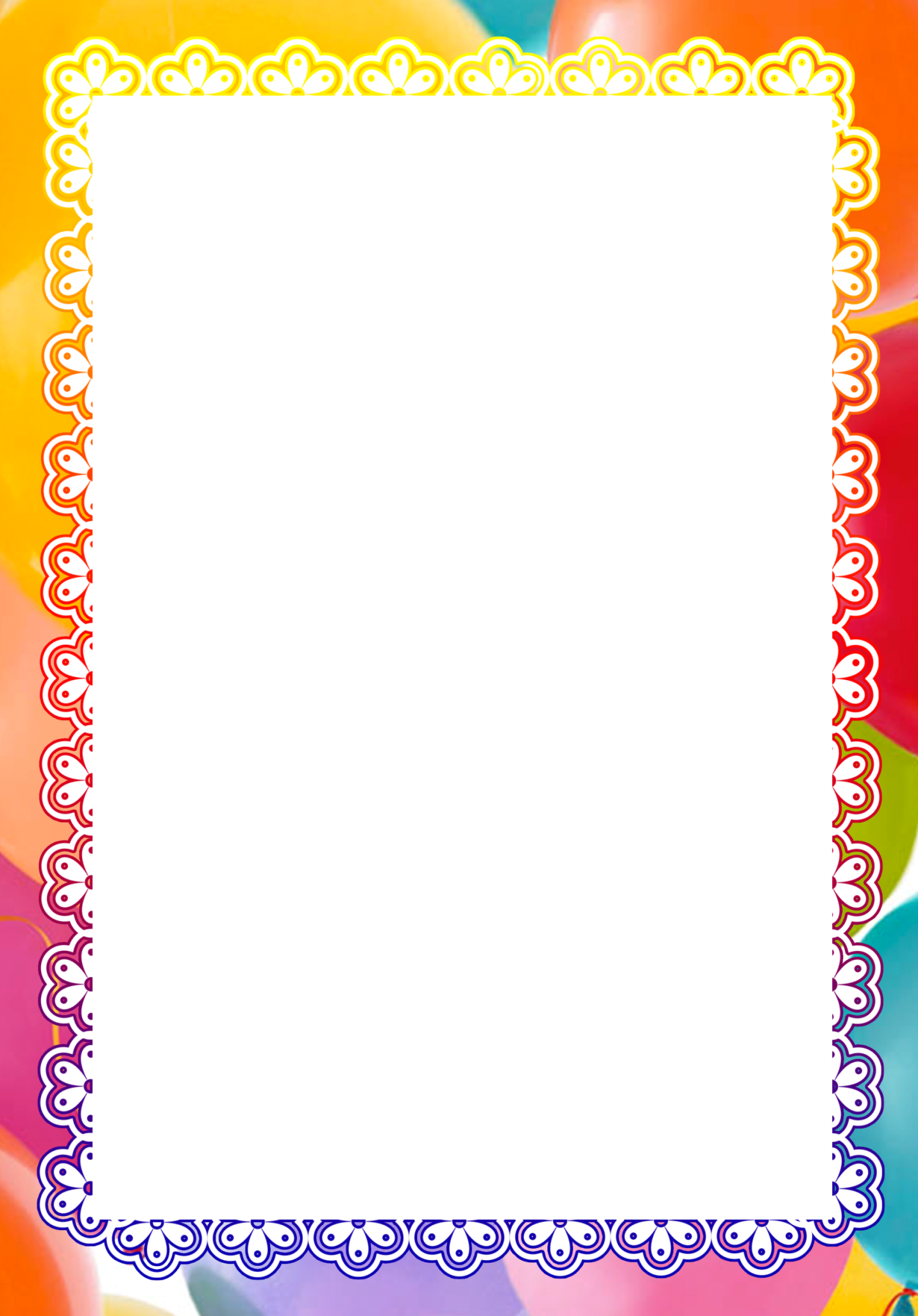       Памятка для родителей будущего первоклассника    Общие рекомендации родителям будущих первоклассников.Принято считать, что дошкольника не учат, а развивают. Учебныйпроцесс – основной вид деятельности только школьника. А ребенок 6-7 летновые сведения о мире и людях получает через игровую деятельность.Единого для развития всех детей рецепта нет, да и быть не может: с однимнужно больше говорить, другого больше слушать, с третьим бегать ипрыгать, а четвертого учить "по минуточкам" сидеть и внимательно работать.Одно ясно, готовить ребенка к школе нужно; и все, чему вы научите ребенкасейчас, а главное, чему он научится сам, поможет ему быть успешным вшколе.Для вас, заботливые родители, эта памятка, чтобы вы смогливоспользоваться некоторыми рекомендациями по подготовке ребенка кшколе. От того, как пройдет первый учебный год, зависит многое впоследующем обучении вашего ребенка.На этапе подготовки:- избегайте чрезмерных требований к ребенку;- предоставляйте право на ошибку;- не думайте за ребёнка;- не перегружайте ребёнка;- устраивайте ребенку маленькие праздники.  Как родители могут помочь ребенку избежать некоторых трудностей.1.Организуйте распорядок дня: стабильный режим дня; сбалансированное питание; полноценный сон; прогулки на воздухе.2.Формируйте у ребенка умения общаться:обратите внимание на то умеет ли ваш ребенок вступать в контакт сновым взрослым, с другими детьми, умеет ли он взаимодействовать,сотрудничать.3.Уделите особое внимание развитию произвольности:учите ребенка управлять своими желаниями, эмоциями, поступками.Он должен уметь подчиняться правилам поведения, выполнять действия пообразцу.4.Ежедневно занимайтесь интеллектуальным развитием ребенка:во время прогулок наблюдайте изменения в природе. Обращайтевнимания на различные явления природы (дождь, снег, радуга, листопад,туман, ветер, тучи, буря, рассвет, закат); выучите названия времен года. Тренируйте умения определять время года на улице и картинках;используя лото и книги, учите с ребенком названия животных, растений, предметов быта, школьных принадлежностей, определяйте ихособенности и назначение. Развивайте связную речь детей. Учите пересказывать сказки, содержания мультфильмов. Составляйте рассказы по картинкам; следите за правильным произношением и дикцией детей. Проговаривайте скороговорки; можно заниматься с ребенком звуковым анализом простых слов (дом, лес, шар, суп). Научите находить слова имеющие, например, звук «л».Знакомьте ребенка с буквами и их печатным изображением, а так жезвуком, обозначающим конкретную букву;Научите ребенка различать и правильно называть основныегеометрические фигуры (круг, квадрат, треугольник, прямоугольник),сравнивать и различать предметы по величине (больший, меньший) и цвету;научите ребенка считать до 10 и обратно, сравнивать количествопредметов (больше, меньше, столько же). Познакомьте с изображением цифр(не надо учить их писать, только знать)Научите определять положение предметов на плоскости, знать слова,обозначающие местоположение, и правильно понимать их значения: впереди,сзади, справа, слева, сверху, над, под, за, перед.Внимание! Ребенок 6-7 лет не может работать долго, 15-20 минут -временной предел, а потом он должен отдохнуть, отвлечься. Поэтому всезанятия должны быть рассчитаны на 15-20 минут.5) Тренируйте руку ребенка: развитию мелкой моторики руки ребенка помогут рисование, штриховка, раскрашивание небольших поверхностей, нанизывание бусинок, пуговиц, лепка, определение вслепую формы предметов (сначала самых простых, потом можно усложнять), игры с мелкими предметами (мозаика).Внимание! При выполнении любых письменных заданий следите заправильным положением ручки (карандаша), тетради, позойшкольника! Рука не должна быть сильно напряжена, а пальцы - чутьрасслаблены .Копируйте фигуры. Это задание способствует развитию координации, умению правильно воспринимать фигуры, расположенные на плоскости листа, различать прямые, кривые, наклонные соблюдать соотношение штрихов и положения фигур между собой.Внимание! При выполнении графических заданий важны небыстрота, не количество сделанного, а точность выполнения - дажесамых простых упражнений.Продолжительность работы - 3-5 минут, затем отдых, переключение и.если не надоело, еще 3-5 минут работы. Не переходите к следующимзаданиям, если не освоено предыдущее, линии должны быть четкими,ровными, уверенными.                      Счастливого пути по дорогам знаний!